МИНИСТЕРСТВО ОБРАЗОВАНИЯ И НАУКИ РОССИЙСКОЙ ФЕДЕРАЦИИФедеральное государственное бюджетное образовательное учреждение высшего образования«КУЗБАССКИЙ ГОСУДАРСТВЕННЫЙ ТЕХНИЧЕСКИЙ УНИВЕРСИТЕТимени Т. Ф. ГОРБАЧЕВА»Кафедра горных машин и комплексовСоставителиВ. Н. БобриковА. Ю. ЗахаровБУНКЕРНЫЕ УСТАНОВКИ В ТРАНСПОРТНОЙ ЦЕПИ ОБОГАТИТЕЛЬНОЙ ФАБРИКИМетодические указания к практическому
занятию и выполнению раздела курсовой работы
по дисциплине «Конвейерный транспорт»
для студентов всех форм обученияРекомендованы учебно-методической комиссией направления подготовки 21.05.04 «Горное дело» в качестве электронного
издания для использования в учебном процессеКемерово 2016Рецензенты:Юрченко В. М. – кандидат технических наук, доцент кафедры горных машин и комплексовУдовицкий В. И. – доктор технических наук, профессор, заведующий кафедрой обогащения полезных ископаемых, председатель учебно-методической комиссии направления подготовки 21.05.04 «Горное дело»Бобриков Валерий НиколаевичЗахаров Александр ЮрьевичБункерные установки в транспортной цепи обогатительной фабрики [Электронный ресурс] : методические указания к практическому занятию и выполнению раздела курсовой работы по дисциплине «Конвейерный транспорт» для студентов направления подготовки 21.05.04 «Горное дело», образовательная программа «Обогащение полезных ископаемых», всех форм обучения / сост.: В. Н. Бобриков, А. Ю. Захаров; КузГТУ. – Электрон. дан. – Кемерово, 2016. – Систем. требования: Pentium IV; ОЗУ 256 Мб; Windows ХР; мышь. – Загл. с экрана.Приведено описание устройства бункерных установок, их технологическое назначение на обогатительных фабриках, рекомендации по соотношению конструктивных параметров и методика расчета основных элементов бункерных установок.© КузГТУ, 2016© Бобриков В. Н., Захаров А. Ю.,    составление, 2016ВВЕДЕНИЕБункерные установки являются неотъемлемой частью обогатительных и брикетных фабрик. От правильного проектирования и эксплуатации этих установок во многом зависят равномерное питание и максимальная производительность фабрики.Бункера представляют собой емкости, устанавливаемые в общей цепи транспортного и технологического оборудования. Они предназначены для временного хранения и отгрузки материала. Необходимость их установки обусловлена разными по времени режимами работы отдельных цехов фабрики и периодичностью доставки сырья и погрузки готовой продукции. Создание запасов материала в бункерах позволяет сглаживать неравномерность грузопотоков и тем самым обеспечивать независимую работу цехов фабрики, а также увязывать работу самой фабрики с работой внешнего транспорта.Бункера имеют также технологическое назначение. В них могут производиться обезвоживание продуктов и усреднение рядового материала
и продуктов обогащения.Настоящие методические указания составлены с целью оказания помощи студентам направления подготовки 21.05.04 «Горное дело», образовательная программа «Обогащение полезных ископаемых», при изучении ими одноименного раздела по дисциплине «Транспортные устройства
и хвостовое хозяйство» и решении задач на практических занятиях, а также при выполнении курсовой работы и раздела дипломного проекта. 1. БУНКЕРА И ИХ ЭЛЕМЕНТЫ1.1. Характеристика, назначение и конструкцииБункера применяют для приема, хранения и подачи на транспортные средства насыпных грузов. Они представляют собой сосуды, имеющие вверху загрузочные, а внизу разгрузочные отверстия. Разгрузочные отверстия перекрываются затворами или питателями.Бункера применяют в установках трех типов: аккумулирующих, уравнительных и технологических. Аккумулирующие установки служат для хранения насыпных грузов и снабжены устройствами для загрузки
и разгрузки емкостей, устройствами для измерения массы и др. Уравнительные установки являются промежуточными емкостями для насыпных грузов, обеспечивающими стабильную работу транспортной системы при неравномерной работе ее отдельных звеньев или при сочетании в одной линии непрерывного и периодического транспорта. Технологические установки служат для временного хранения сыпучих промежуточных продуктов производства и осуществления каких-либо технологических операций (например, обезвоживающие, усреднительные бункера).По назначению и месту нахождения в цепи аппаратов обогатительных и брикетных фабрик различают аккумулирующие (накопительные) бункера приемных и погрузочных комплексов, сооруженные на стыках внешнего и внутрифабричного транспорта; промежуточные дозировочно-аккумулирующие бункера подготовительных отделений фабрик, предназначенные для временного хранения полезного ископаемого после его предварительной классификации и дробления крупных классов с последующей дозировочной выгрузкой на сборный конвейер; перегрузочные бункера, предназначенные для равномерной подачи груза на конвейеры, загружаемые погрузочными устройствами периодического действия; индивидуальные бункера, предназначенные для обеспечения непрерывной работы отдельных агрегатов, например, сушильных устройств, перерывы,
в питании которых обусловливают ухудшение качества перерабатываемого продукта.Создание запасов сырья и продуктов обогащения вызывается необходимостью:– увязки работы внешнего транспорта с работой обогатительной фабрики в течение суток и более длительного периода времени;– независимости работы отдельных цехов фабрики.Применяют закрытые и открытые сверху бункера. Открытые бункера дешевле закрытых, но их используют лишь для грузов, не портящихся
от воздействия атмосферных осадков и не выделяющих пыли, вредной для здоровья обслуживающего персонала. В закрытых бункерах с конической крышей отсутствуют пустые зоны при заполнении. В бункерах же с плоскими перекрытиями всегда имеются пустые зоны, особенно при боковом расположении загрузочного отверстия. Пустые зоны не только уменьшают объем бункера, но и представляют опасность при скоплении в них взрывоопасных газов и пыли.Бункер состоит из корпуса, имеющего прямоугольное или круглое поперечное сечение, и днища в виде воронки с наклонными стенками пирамидальной, конической или сферической формы. Днища снабжены отверстиями для самотечной разгрузки материала.На обогатительных и брикетных фабриках широко распространены прямоугольные бункера с пирамидальными или наклонными днищами (рис. 1.1, а, б, в), обеспечивающие наиболее рациональное использование строительного объема зданий, в которых они размещаются, и удобство для компоновки с другими объектами обогатительных фабрик. Высота Н корпуса таких бункеров принимается обычно не более 2В, где В – ширина бункера. Бункера с пирамидальным днищем (рис. 1.1, а) применяют в углеподготовительных отделениях обогатительных фабрик энергетических
и коксующихся углей. Бункера с наклонными днищами (рис. 1.1, б, в) применяют на антрацитовых обогатительных фабриках, так как они обеспечивают лучшую сохранность сортности угля, вследствие того, что имеют меньшую высоту корпуса.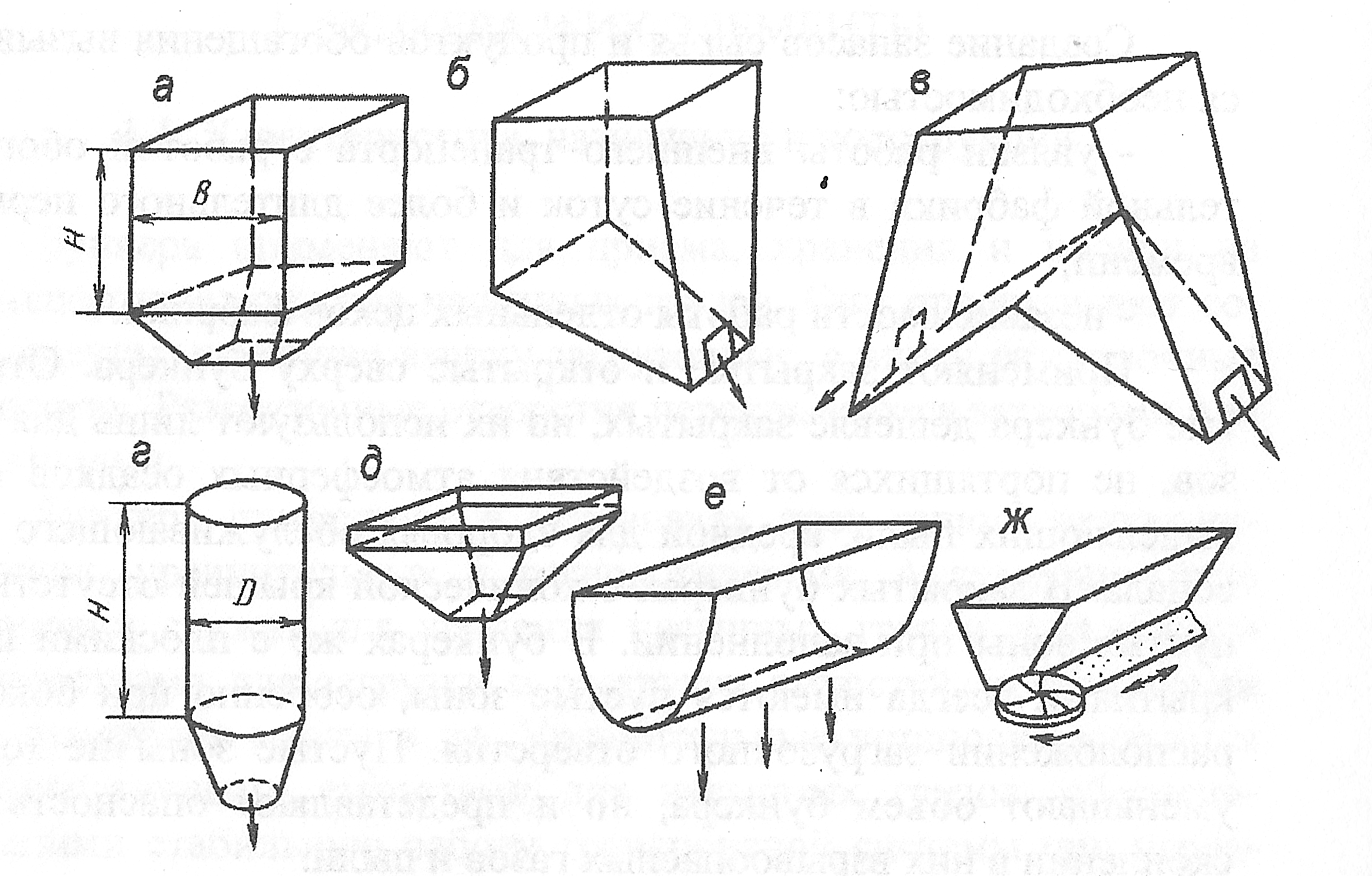 Рис. 1.1. Типы бункеровВ углеподготовительных отделениях коксохимических заводов и на ЦОФ, перерабатывающих коксующиеся угли, широко используют цилиндрические бункера, у которых высота корпуса значительно превышает его диаметр (рис. 1.1, г). Такие бункера называются силосами или силосными банками. Цилиндрическая форма силосов с конической разгрузочной частью обеспечивает лучшую выгрузку угля в сравнении с бункерами, имеющими пирамидальное днище. Удельные капитальные затраты на их сооружение ниже, чем для прямоугольных бункеров. По этой причине расширяется их использование для аккумулирования и усреднения энергетических углей. Для обеспечения необходимой вместимости одиночные бункера объединяют в многоячейковые бункерные блоки. В угольной промышленности в качестве типовых приняты двухрядные силосные блоки, состоящие из силосных банок диаметром 12 м, вместимостью 2500 или 1600 т.На фабриках, где по условиям усреднения требуется большое число одновременно работающих ячеек, применяют силосные банки диаметром
9 м и вместимостью 1000 т. Индивидуальные бункера имеют относительно небольшую вместимость. Их выполняют в виде воронок (рис. 1.1, д) с наклонными стенками.Для погрузки угля в железнодорожные вагоны иногда используют протяженные вдоль путей бункера с параболическим вертикальным сечением (рис. 1.1, е), снабженные несколькими разгрузочными отверстиями
в днище. Изготавливают такие бункера из листового металла и подвешивают на специальных опорах, установленных вдоль железнодорожного пути. Простота конструкции и изготовления таких бункеров обеспечивает низкие капитальные затраты на их сооружение.Для энергетических углей, не требующих усреднения, и для углей, склонных к слеживанию (особенно бурых углей), на обогатительных и брикетных фабриках применяют бункера специальной конструкции – щелевые бункера (рис. 1.1, ж), разгрузка которых осуществляется принудительно через щель в нижней части бункера с помощью специальных лопастных или дисковых выгружателей, перемещающихся вдоль щели.Бункера изготовляют металлическими, железобетонными и комбинированными. Металлические бункера имеют сравнительно небольшую массу, их опоры занимают мало места; изготовляют их на заводах индустриальными методами с последующей сборкой стандартных частей на месте установки. Эти бункера достаточно долговечны при хранении сухих грузов, эксплуатация их дешевле эксплуатации других бункеров. Однако металлические бункера при хранении влажных грузов подвержены коррозии, которая не только ускоряет их изнашивание, но и увеличивает коэффициент трения насыпного груза о стенки, что может затруднить разгрузку бункера.Железобетонные бункера применяют для хранения сухих и влажных грузов. Они долговечны, но, как правило, дороже и тяжелее металлических. Железобетонные бункера малопригодны для хранения горячих материалов, так как бетон дает трещины вследствие термических деформаций.По конструкции железобетонные бункера разделяют на монолитные, сборные и комбинированные. Монолитные бункера возводят в общей опалубке и применяют преимущественно на железобетонных эстакадах и в железобетонных зданиях. Сборные-бункера состоят из отдельных железобетонных плит, соединенных сваркой.Комбинированные бункера представляют собой сочетание отдельных конструкций, изготовленных из различных материалов. Например, железобетонный корпус бункера соединяют с металлическим днищем для обеспечения лучшего истечения материала из бункера, бункер со стальным каркасом покрывают внутри железобетонными плитами, каменный или кирпичный корпус с металлической армировкой сочленяют со сборным железобетонным днищем.Внутренняя поверхность стенок разгрузочной части бункеров, предназначенных для хранения влажных углей или содержащих легкоразмокающие глинистые включения, футеруются материалами с пониженными коэффициентами трения (шлакоситаллом, полипропиленом, плитками каменного или стеклянного литья). Этим достигается снижение силы трения, возникающей при движении угля по стенкам днища бункера. Разгрузочную часть бункера выполняют с углом наклона боковых стенок, превышающим угол трения покоя сыпучего груза для обеспечения самотечной разгрузки бункера. Угол наклона стенок днища пирамидального бункера, футерованных стальными листами, для кусковатого угля равен 45÷50°, для сухого мелкого угля – 50÷55°, для влажных либо слеживающихся углей, а также угольной пыли – не менее 60°. У железобетонного угольного бункера нефутерованные стенки днища выполняют с углом наклона 55÷70° (предельные значения для крупного и мелкого угля соответственно).1.2. Процессы истечения и сводообразования в бункерахОсновными требованиями, предъявляемыми к бункерам с эксплуатационной стороны, являются беспрепятственная и полная самотечная выгрузка из них материала. Нормальная разгрузка бункера на практике часто нарушается вследствие сводообразования материала, заклинивания крупных кусков материала в выпускном отверстии, зависания и смерзания материала в бункере. Кроме нарушения условий нормальной разгрузки материала в процессе эксплуатации бункеров наблюдаются явления сегрегации (самосортировки) загружаемого в бункер сыпучего материала.Процесс истечения насыпного груза через выпускное отверстие в дне бункера происходит примерно так, как показано на рис 1.2, а и 1.2, б при симметричном и боковом расположении отверстия. В обоих случаях в движение приходит вертикальный столб груза над отверстием, вследствие чего на поверхности груза образуется воронка, по которой по мере истечения ссыпаются частицы. При расположении выпускного отверстия вблизи вертикальной стенки бункера насыпной груз скользит вдоль последней,
и образующаяся воронка имеет несимметричную форму.По опытным данным, истечение груза через симметрично расположенное отверстие бункера происходит в следующем порядке (рис. 1.2, б): сначала высыпается часть 1, имеющая в зависимости от формы отверстия форму конуса или клина, затем расположенная над нею часть 2, имеющая форму эллипсоида, затем сдвигаются части 3 и далее части 4, так, что к моменту окончания процесса, в нижней части бункера образуется воронка из частей 5, заполняющих «мертвое» пространство. Наименьший угол наклона стенок в нижней части бункера, при котором «мертвое» пространство
не образуется и груз высыпается без остатка, зависит от коэффициента трения груза о стенку, возрастая с его увеличением. Так, для сортированного угля этот угол составляет 45÷50°, для мелкого угля 60°, для руды не менее 65°. При высыпании над выпускным отверстием нередко образуется свод груза в виде купола или арки. Это характерно для грузов, содержащих крупные куски (рис. 1.2, а), однако может иметь место и при некрупнокусковых грузах, особенно влажных и слеживающихся, в связи с поперечным распором под действием силы тяжести вышележащих слоев груза, причем образующийся купол или арка опирается, как и в предыдущем случае,
на наклонные стенки суживающейся части бункера, а при небольших поперечных размерах бункера – иногда и на вертикальные стенки.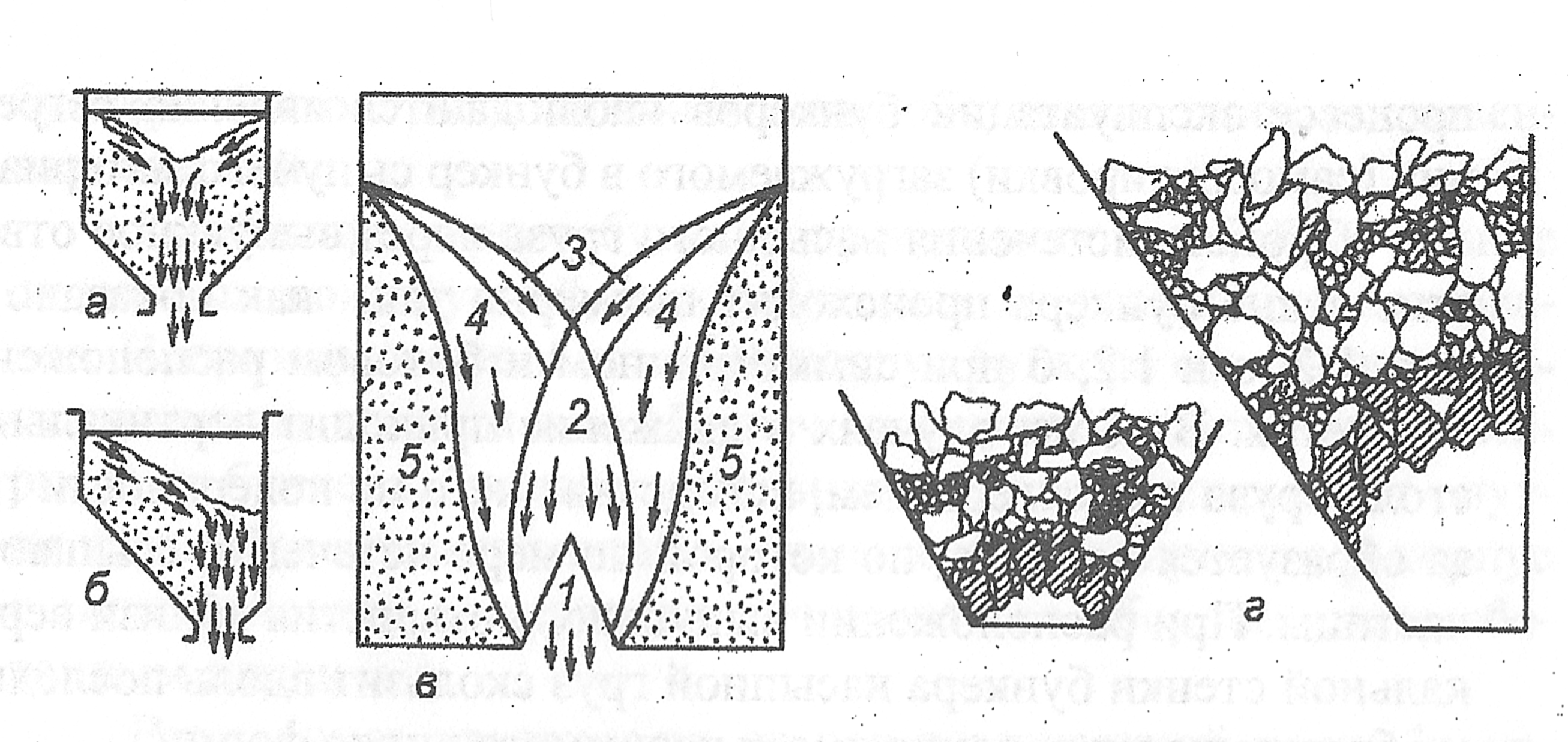 Рис. 1.2. Схемы процессов: а, б, в – истечения насыпного груза
из бункера; г – сводообразованияДля ликвидации сводообразования применяют различные ручные
и механические средства. В простейшем случае свод разрушают вручную через специальные отверстия в стенках бункеров, устроенные с таким перекрытием, что груз через них не высыпается.Механические разрушающие устройства имеют вид груза, подвешенного на цепи сверху, или лопастного вращающегося колеса. В некоторых случаях используют укрепленные на стальных стенках бункера вибраторы, активизирующие процесс высыпания груза. Вибраторы включают только при открытом выпускном отверстии и работающем питателе, в противном случае вибрация может вызвать обратный эффект – слеживание
и уплотнение груза в бункере. Применяют также толчкообразное вдувание сильной струи сжатого воздуха через фурмы, расположенные ниже мест возможного опирания свода на стенки. При порошкообразном грузе вдувание в бункер воздуха служит для его аэрирования и повышения внутренней подвижности частиц.Средство для борьбы со сводобразованием в каждом отдельном случае выбирают, главным образом, в зависимости от свойств груза.1.3. ПитателиВыпускные отверстия при самотечной разгрузке бункеров могут быть оборудованы затворами различных типов, которыми можно регулировать количество выпускаемого из бункера материала. Однако эта регулировка не обеспечивает необходимую равномерность питания дробильно-сортировочного, обогатительного и транспортного оборудования. Поэтому для выпуска материала из бункеров обычно устанавливают питатели. Рабочий орган питателя закрывает выпускное отверстие бункера.Различают питатели с тяговым органом, вращающиеся и с колебательным движением. По способу установки питатели подразделяются на стационарные и передвижные.Питатели с тяговым органом бывают пластинчатые и ленточные.Пластинчатые питатели обычно применяются в приемных бункерах для крупнокускового сыпучего материала (крупнокусковой уголь, горная масса и др.). Ширина такого питателя зависит от самых крупных кусков материала.Пластинчатые питатели, изготовляемые в соответствии с (рис. 1.3), предназначены для установки в приемных бункерах для железнодорожного и автомобильного транспорта. Они питают крупные дробилки полезными ископаемыми с насыпной плотностью до 2,4 т/м3 и с кусками крупностью 900, 1200 и 1500 мм для питателей с полотном шириной соответственно 1500,1800 и 2400 мм.Питатели устанавливаются как горизонтально, так и с наклоном к горизонту до 15°. Для увеличения высоты слоя материала у рабочей ветви обычно устанавливаются неподвижные борта. Питатель состоит из рамы, верхних и нижних опорных роликов, ленты (рабочего полотна), натяжного устройства, ведущего вала звездочки привода, электродвигателя и оборудования централизованной густой смазки.Машиностроительные заводы выпускают также пластинчатые питатели легкого типа с полотном шириной 600, 800, 1000 и 1200 мм. Они предназначаются для выдачи угля из бункеров с кусками крупностью до 500 мм.Производительность пластинчатых питателей в зависимости от скорости (0,1÷0,4 м/с) колеблется в пределах 60÷1000 т/ч.Конструкция ленточного питателя аналогична конструкции ленточного конвейера. Эти питатели предназначены для работы на мелкокусковых и среднекусковых материалах (крупностью до 200 мм). Ленточные питатели устанавливают горизонтально или наклонно.Рабочим органом питателя является прорезиненная лента, которая служит для транспортирования материала и воспринимает тяговые усилия, создаваемые приводом.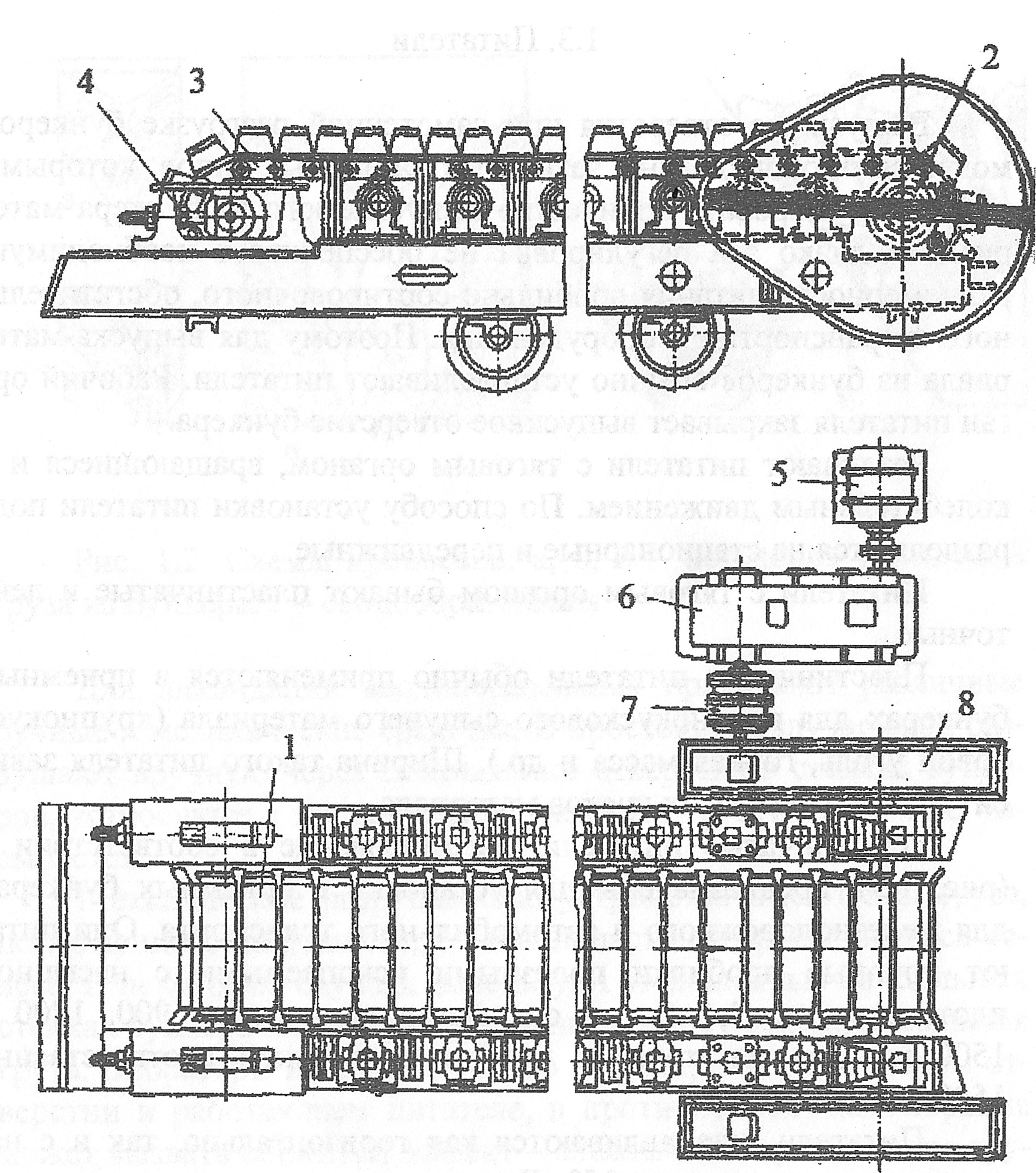 Рис. 1.3. Пластинчатый питатель: 1 – настил; 2 – приводные звездочки;
3 – тяговые цепи; 4 – натяжное винтовое устройство; 5 – электродвигатель; 6 – редуктор; 7 – соединительная зубчатая муфта; 8 – открытая зубчатая шевронная передачаОбычно лента питателя выполняется плоской. Для увеличения высоты слоя материала у рабочей ветви устанавливаются неподвижные борта, аналогично пластинчатому питателю. Толщину слоя материала на ленте,
а, следовательно, и производительность питателя при одной и той же скорости устанавливают регулирующим шибером, вмонтированным в месте поступления материала на ленту. Кроме того, производительность питателя регулируется изменением скорости движения ленты, осуществляемым посредством установки приводного многоскоростного электродвигателя.
В отдельных случаях при необходимости точной регулировки в привод питателя встраивается вариатор скоростей.Вращающиеся питатели бывают дисковые (тарельчатые), барабанные и лопастные.Рабочим органом дискового питателя (рис. 1.4) является вращающийся горизонтальный диск, расположенный под выпускным отверстием бункера.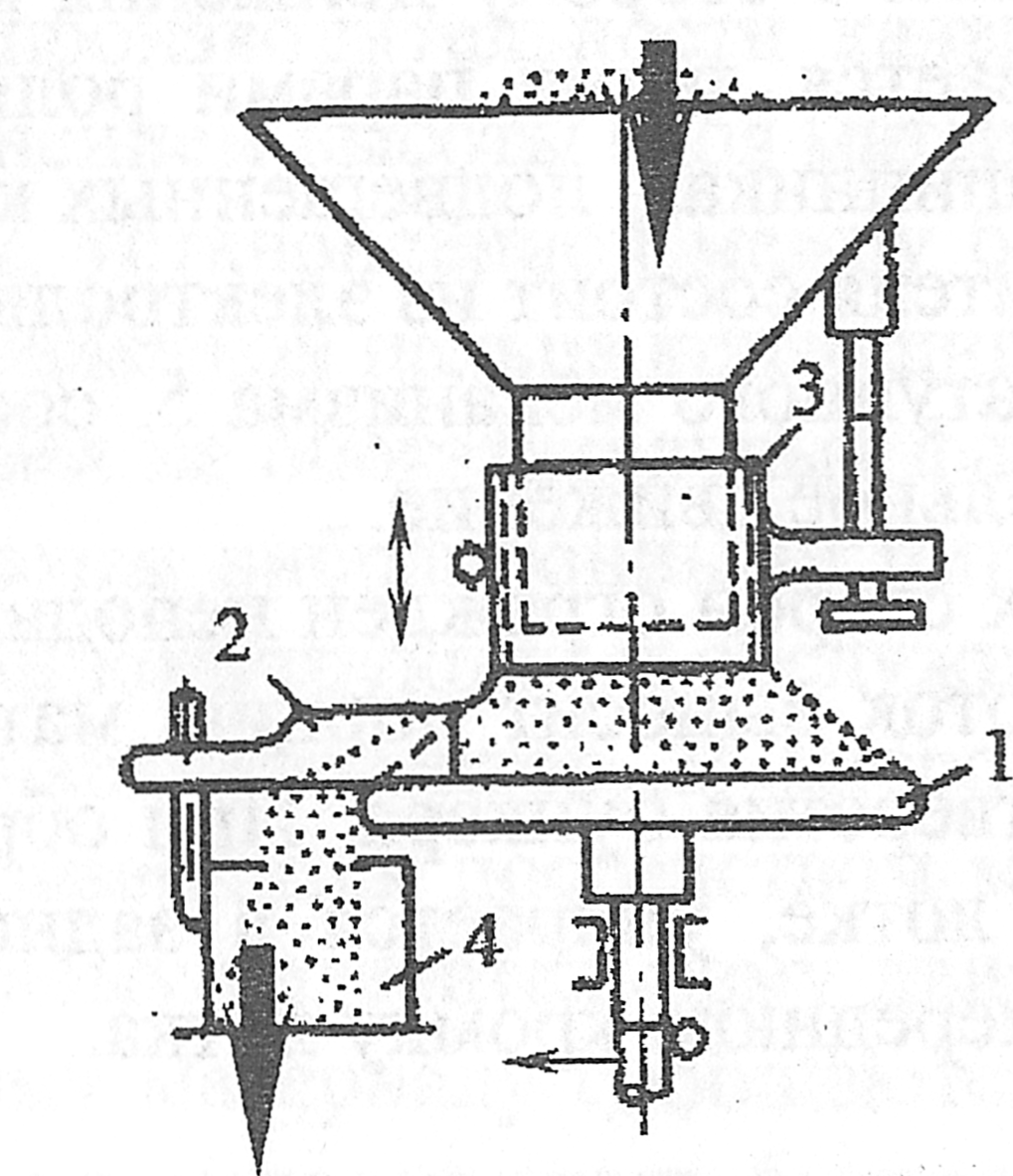 Рис. 1.4. Схема дискового питателя: 1 – диск; 2 – нож;
3 – телескопический патрубок; 4 – приемная воронкаМатериал, поступающий из выпускного отверстия бункера, располагается на диске 1 в виде усеченного конуса и вращается вместе ним. При помощи ножа (скребка) 2 материал сбрасывается с диска в приемное устройство (желоб) 4. Высота слоя материала на диске регулируется телескопическим (подъемным) патрубком 3, охватывающим выпускное отверстие бункера.Производительность питателя регулируется изменением высоты слоя материала на диске и положения сбрасывающего ножа. Дисковые питатели применяются для работы с различными материалами от среднекусковых
до пылевидныхРабочим органом барабанных питателей служит вращающийся барабан, цилиндрический или граненый, расположенный под выпускным отверстием бункера. Барабанные питатели применяют для перемещения хорошо сыпучих материалов.Лопастные питатели применяются в щелевидных бункерах большой длины. Рабочим органом питателя является вращающееся на вертикальном валу горизонтальное лопастное колесо, сбрасывающее материал со стола бункера на конвейер.Питатели с колебательным движением бывают качающиеся и вибрационные.Качающийся питатель (рис. 1.5) представляет собой лоток 2, установленный под выходным отверстием бункера 1, обычно с небольшим уклоном в сторону движения материала. Подвижной лоток поддерживается двумя парами роликов 3, валы которых вращаются в подшипниках, подвешенных к стенкам бортов.Привод питателя состоит из электродвигателя 6, редуктора 4 и кривошипно-шатунного механизма 5, сообщающего лотку возвратно-поступательное движение.Лоток с трех сторон огражден неподвижными бортами. При переднем ходе лоток выносит порцию материала, поступившего из выпускного отверстия бункера. При обратном ходе материал, находящийся на лотке, упирается в заднюю стенку бункера и ссыпается через переднюю кромку лотка.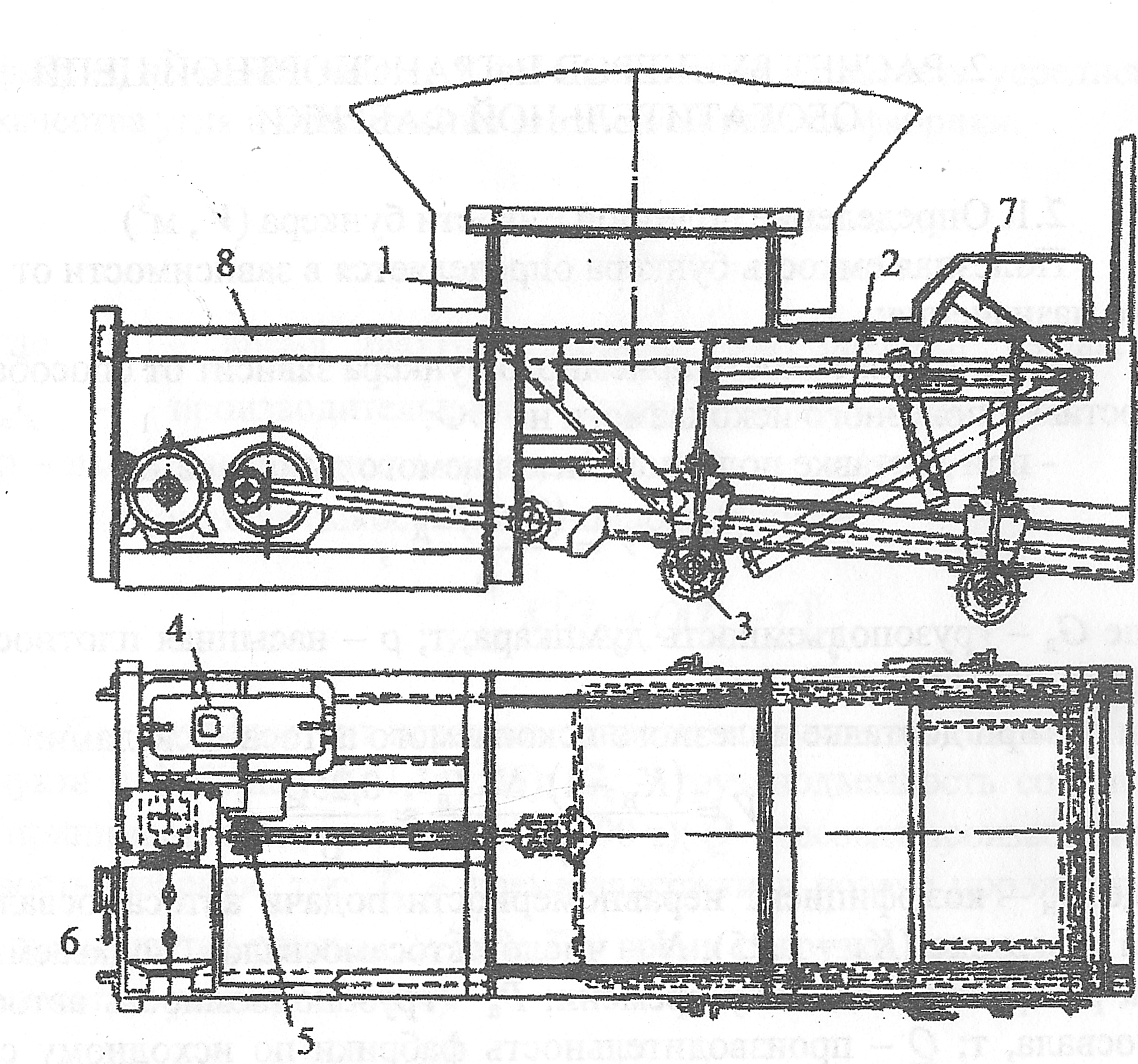 Рис. 1.5. Качающийся питательРегулирование производительности качающегося питателя осуществляется изменением высоты слоя материала (при помощи секторной заслонки 7, установленной между бортами) и величины хода лотка (перестановкой пальца кривошипа).В последнее время на обогатительных фабриках качающиеся питатели вытесняются вибрационными питателями. Это объясняется простотой их конструкции и обслуживания, а также отсутствием вращающихся элементов. В вибропитателях перемещение материала производится посредством микробросков. Благодаря высокочастотному колебательному движению желоба питателя, перемещаемому материалу сообщаются импульсы. Колебательные движения происходят столь быстро, что глаз не в состоянии различить отдельные фазы. Создается впечатление, что сыпучий материал течет по желобу, как жидкость.2. РАСЧЕТ БУНКЕРОВ В ТРАНСПОРТНОЙ ЦЕПИ
ОБОГАТИТЕЛЬНОЙ ФАБРИКИ2.1. Определение полезной емкости бункера (V, м3)Полезная емкость бункера определяется в зависимости от его назначения:а) полезная емкость приемного бункера зависит от способа доставки полезного ископаемого на ОФ:– при доставке полезного ископаемого думпкарами:,где Gд – грузоподъемность думпкара, т;  – насыпная плотность груза, т/м3 (см. табл. 2.1);– при доставке полезного ископаемого автосамосвалами: ,где Kн – коэффициент неравномерности подачи автосамосвалов на разгрузку (Kн = 1,25); N – число автосамосвалов, подаваемых на разгрузку в единицу времени; Ра – грузоподъемность автосамосвала, т; Q – производительность фабрики по исходному сырью, т/ч;– при доставке полезного ископаемого железнодорожным транспортом:,где Gc – грузоподъемность состава, т (Gc = 1500÷2500 т); Qp – производительность механизмов, разгружающих бункер, т/ч; Qв – производительность вагоноопрокидывателя, т/ч.Обычно при Qv < Qв емкость приемного бункера рассчитывается
на прием 2 + 3 вагонов;б) полезная емкость бункеров аккумулирующих и дозировочно-аккумулирующих бункерных устройств принимается в соответствии с нормами технологического проектирования: для центральных (ЦОФ) и групповых (ГОФ) углеобогатительных фабрик не менее чем на 8 ч (одна смена) из расчета усреднения качества угля и обеспечения ритмичной работы фабрики.где tф – время работы фабрики без загрузки сырья, ч; Qк – производительность погрузочного конвейера, т/ч; ρ – насыпная плотность груза, т/м3;в) полезная емкость погрузочного бункера:где K – коэффициент неравномерности поступления готового продукта
с фабрики (К = 1,1÷1,15); Gc – грузоподъемность состава, т (принимается
в пределах 1500÷2000 т); Q – часовая производительность фабрики, т/ч;
Тз – время задержки в подаче порожняка, ч (принимается равным 2÷3 ч);
Т – время погрузки состава, ч (принимается равным 1,5÷2 ч).2.2. Количество ячеек в бункереКоличество ячеек в бункере (п) принимается в зависимости от назначения бункера.а) в приемном – в зависимости от длины фронта разгрузки и способа выдачи груза из приемного бункера в последующие пределы обогатительной фабрики (1÷6);б) в аккумулирующем – в соответствии с технологической схемой фабрики (4÷12);в) в погрузочном – в соответствии с технологической схемой, способом загрузки вагонов и сортностью отгружаемых продуктов обогащения (2÷6).2.3. Полезная емкость ячейки:2.4. Определение формы и размеров верхней части одной ячейки бункераФорма и размер ячейки бункера принимаются в зависимости от назначения бункера: – для приемных бункеров длина ячейки бункера согласуется с длиной вагона (прил. 1) (шириной кузова автосамосвала), а ширина бункера зависит от способа загрузки (при односторонней – от 5,5 до 6,5 м, при двухсторонней до 7,5 м);– для аккумулирующих и погрузочных бункеров размеры ячеек (ширина В х длина А) принимаются в соответствии с шагом строительных колонн (66; 69; 612; 99; 912, м).2.5. Определение размеров выпускного отверстия бункераРазмеры выпускного отверстия (b) зависят от формы разгрузки бункера и должны быть достаточными для обеспечения требуемой пропускной способности. Вместе с тем во избежание опасности резкого обрушения через отверстие больших масс груза выпускное отверстие бункера не должно быть излишне большим. При кусковатых насыпных грузах с типичной крупностью куска a' наименьший размер выпускного отверстия прямоугольной формы должен быть:а) для боковых отверстий с наклонным днищем:b ≥ (4,5÷6,0)·a';б) для донных отверстий:b ≥ (4,0÷5,5)·a'.Для крупнокусковатых грузов размером a'max > 300 мм наименьший размер выпускного отверстия определяется какb ≥ k(a'max + 80)·tgφ, мм,где k – опытный коэффициент (для сортированных грузов k = 2,6; для рядовых грузов k = 2,4); φ – угол естественного откоса (прил. 2).2.6. Выбор подбункерного питателяПитатели предназначены для равномерной выдачи нелипких сыпучих материалов крупностью не более половины ширины лотка из бункеров на транспортирующие устройства.Выбор типа питателя (прил. 3) производится в зависимости от производительности бункера Vп ≥ , а также свойств транспортируемого материала (крупности, плотности, абразивности, влажности, вязкости). При выборе питателя необходимо учитывать количество рядов ячеек бункера. Например, если бункер имеет два ряда ячеек, величина производительности выбранного питателя должна быть в два раза меньше производительности бункера в целом.Ширина грузонесущего органа питателя (bп) не должна быть меньше ширины выпускного отверстия бункера (b). В то же время с целью эффективного использования рабочей поверхности грузонесущего органа его ширина не должна намного превышать размер выпускного отверстия бункера. Если это условие не выполняется, необходимо скорректировать ширину выпускного отверстия бункера (b) в сторону увеличения. Длина выпускного отверстия бункера (а) принимается равной длине лотка (ап) выбранного питателя.2.7. Определение высоты (h, м) и угла наклона стенок (α, град) выпускной части бункераВ соответствии с характеристикой хранимого груза принимается угол наклона стенок выпускной части бункера и определяется ее высота:α = φ + (5÷10°);;   ,где В и b – ширина прямоугольного бункера соответственно по верху и по низу; D и d – диаметр круглого бункера соответственно по верху и по низу.Угол α наклона стенок пирамидального днища бункера со стальной облицовкой принимают: 45÷50° – для кусковатых угля и руды; 50÷55° – для сухих мелких материалов; 60° – для угольной пыли и других материалов. Бетонные стенки днища угольных бункеров имеют угол наклона 55÷70° соответственно для крупного и мелкого угля.2.8. Определение параметров загрузочного устройстваЗагрузка приемного бункера, чаще всего, осуществляется дискретно. При этом параметры загрузочного устройства принимаются в зависимости от способа погрузки. Так, например, при загрузке бункера из кузова автосамосвала, определяющим параметром при расчете приемных бункеров, помимо производительности, является ширина кузова. При вагонной загрузке – длина кузова вагона (прил. 1). При погрузке бункера бульдозером – ширина овала.Загрузка аккумулирующих и погрузочных бункеров осуществляется посредством горизонтальных конвейеров (челнокового или конвейера с разгрузочной тележкой). Одним из определяющих параметров этих конвейеров является ширина ленты:, м,где v – скорость движения ленты (в предварительных расчетах принимается 2 м/с); С – коэффициент, зависящий от угла β наклона конвейера к горизонту, угла φ естественного откоса груза в покое и желобчатости ленты, характеризуемой углом α'р наклона боковых роликов роликоопор верхней ветви ленты (принимается 20° или 30°). Значения коэффициента С приведены в прил. 4.Полученное значение ширины ленты (В, м) округляется до ближайшего большего из ряда: 0,3; 0,4; 0,5; 0,65; 0,8; 1; 1,2; 1,4; 1,6; 2; 2,5; 3.2.9. Эпюра заполнения ячейки бункераВ зависимости параметров устройства загрузки бункера (ширины ленты конвейера погрузки, габаритов кузова думпкара, ширины кузова автосамосвала) строится эпюра заполнения ячейки бункера насыпным грузом. Данные, необходимые для построения эпюры принимаются по прил. 1,4, 5, 6.2.10. Определение объема пустот бункера (Vпуст, м3)Объем пустот определяется согласно принятому типу бункера и виду загрузки (прил. 5).2.11. Определение строительного (геометрического) объема ячейки бункераV0 = Vя + Vпуст, м3.2.12. Объем выпускной части бункера (Vв, м3)Объем выпускной части бункера определяется согласно типу бункера:а) с прямоугольной пирамидальной воронкой:;б) с квадратной пирамидальной воронкой:;в) с конической воронкой:=;г) со сферическим днищем: .2.13. Определение высоты бункера (Hб, м)Высота верхней части бункера определяется в зависимости от сечения бункера:а) высота верхней части для бункеров, имеющих коробчатое сечение:;б) высота верхней части для бункеров, имеющих круглое сечение:.Определим высоту бункера в целом: Hб =H + h.Бункера, для которых справедливо условие 2,5÷3,0, называют мелкими.2.14. Определение коэффициент заполнения бункера:Ψ=.2.15. Определение вертикального давления на дно бункера (Pв, Па)Давление на дно бункера зависит от размеров бункера:а) для мелких бункеров:Рв = 9,8nдρ(H + h), Па,где ρ – насыпная плотность груза, т/м3; nд – коэффициент, учитывающий динамические воздействия падающего груза на стенки бункера, nд = 1,1÷1,4
в зависимости от высоты падения, крупности и насыпной плотности груза;б) для глубоких бункеров:Рв = , Па,где f – коэффициент трения груза о стенки бункера (прил. 2); kп – коэффициент подвижности груза, для идеального сыпучего груза kп = R – гидравлический радиус бункера, равный отношению площади поперечного сечения бункера к его периметру.Для бункеров с малыми размерами выпускного отверстия (площадь менее 4,0÷5,0 м2) гидравлический радиус (R) выпускного отверстия определится как:а) для прямоугольного:;б) для квадратного:;в) для круглого:.В прил. 2 приведены коэффициенты внешнего трения f в покое, при относительном движении они меньше на 10÷30 %, а в некоторых случаях могут выходить за эти пределы.2.16. Скорость истечения груза из бункера:, м/с,где λ – коэффициент истечения груза (прил. 7); Рв – вертикальное давление на уровне выпускного отверстия бункера, Па.Если выпуск груза из бункера идет под углом α к горизонту, то скорость истечения груза определится:vα=vБ·sin α.2.17. Пропускная способность бункераQ = 3600S vБρ,где S – площадь выпускного отверстия бункера, м2.2.18. Эскиз бункераПо полученным данным строим эскиз бункера. Пример эскиза аккумулирующего бункера приведен на рис. 2.1. Пример эскиза погрузочного бункера приведен на рис. 2.2.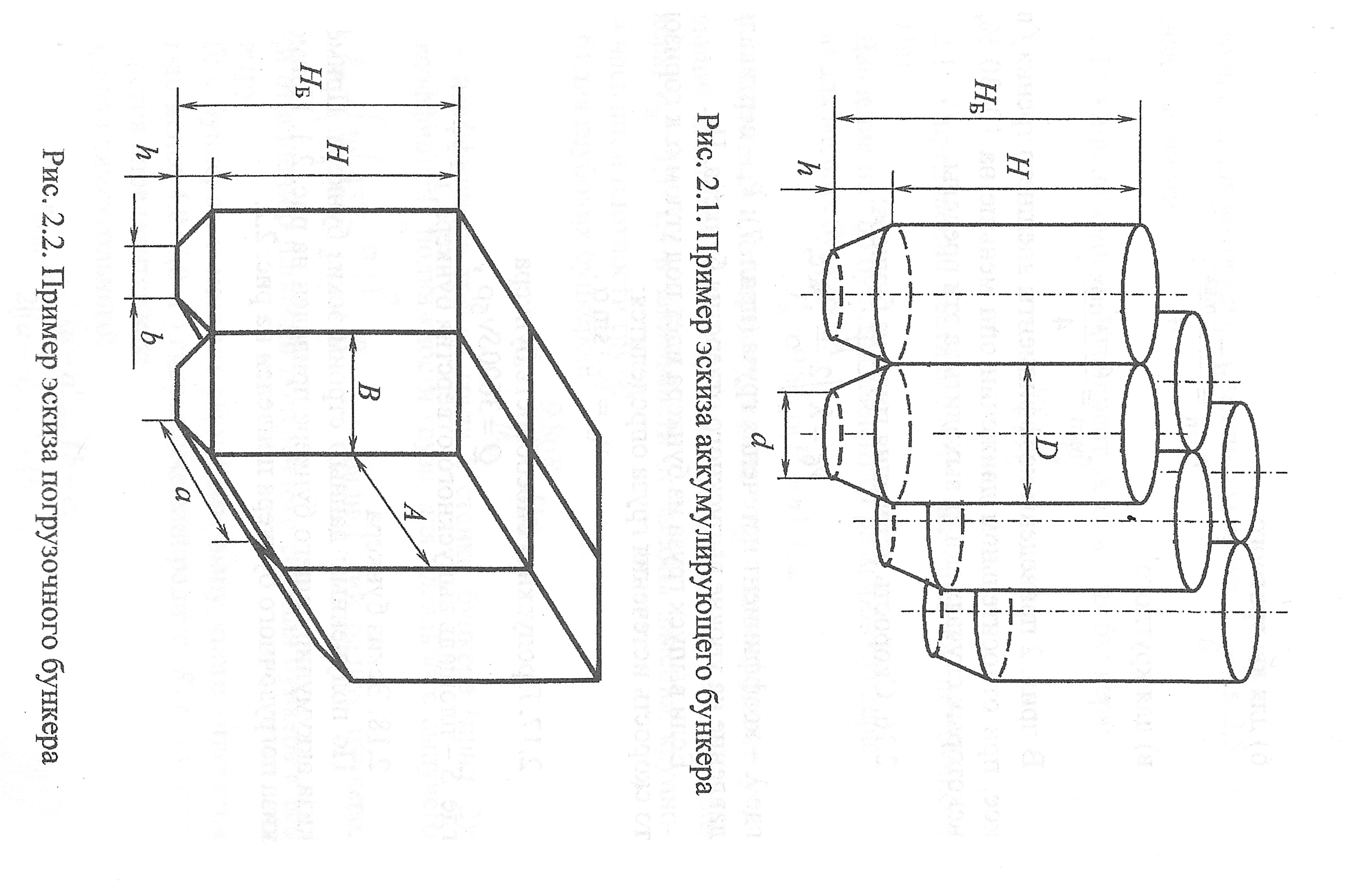 Приложение 1Характеристики кузовов думпкаров и автосамосваловПриложение 2Характеристики транспортируемых грузовПриложение 3Технические характеристики питателейПриложение 4Значение коэффициента СПримечания:1. Коэффициент С для плоских лент в два раза меньше, чем для лент с роликоопорами, имеющими угол p = 20.2. Подвижность частиц груза принята средняя.Приложение 5Расстояние между осями рукавов разгрузочных устройств конвейера l, м
в зависимости от ширины ленты В погрузочного конвейера бункера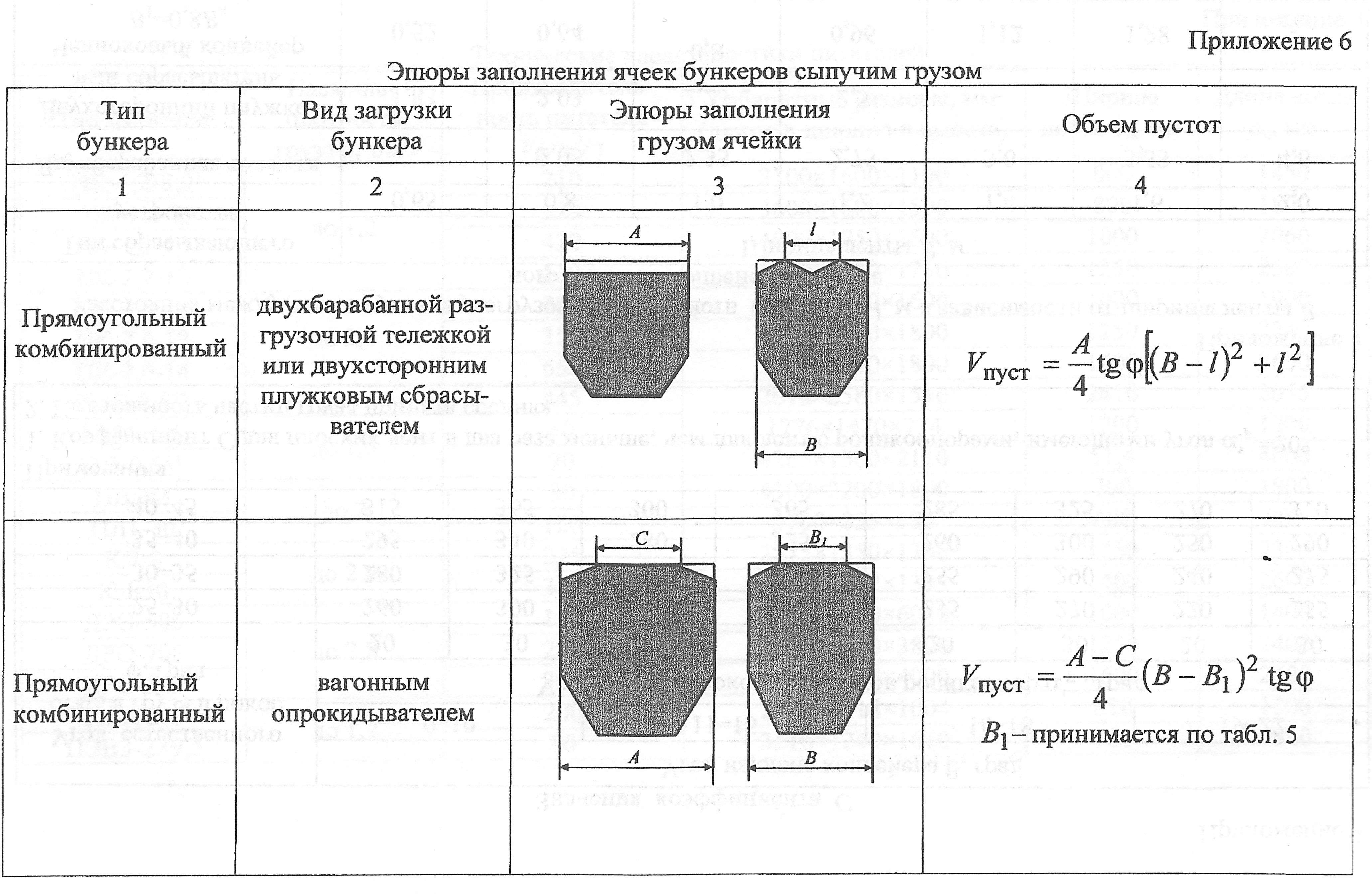 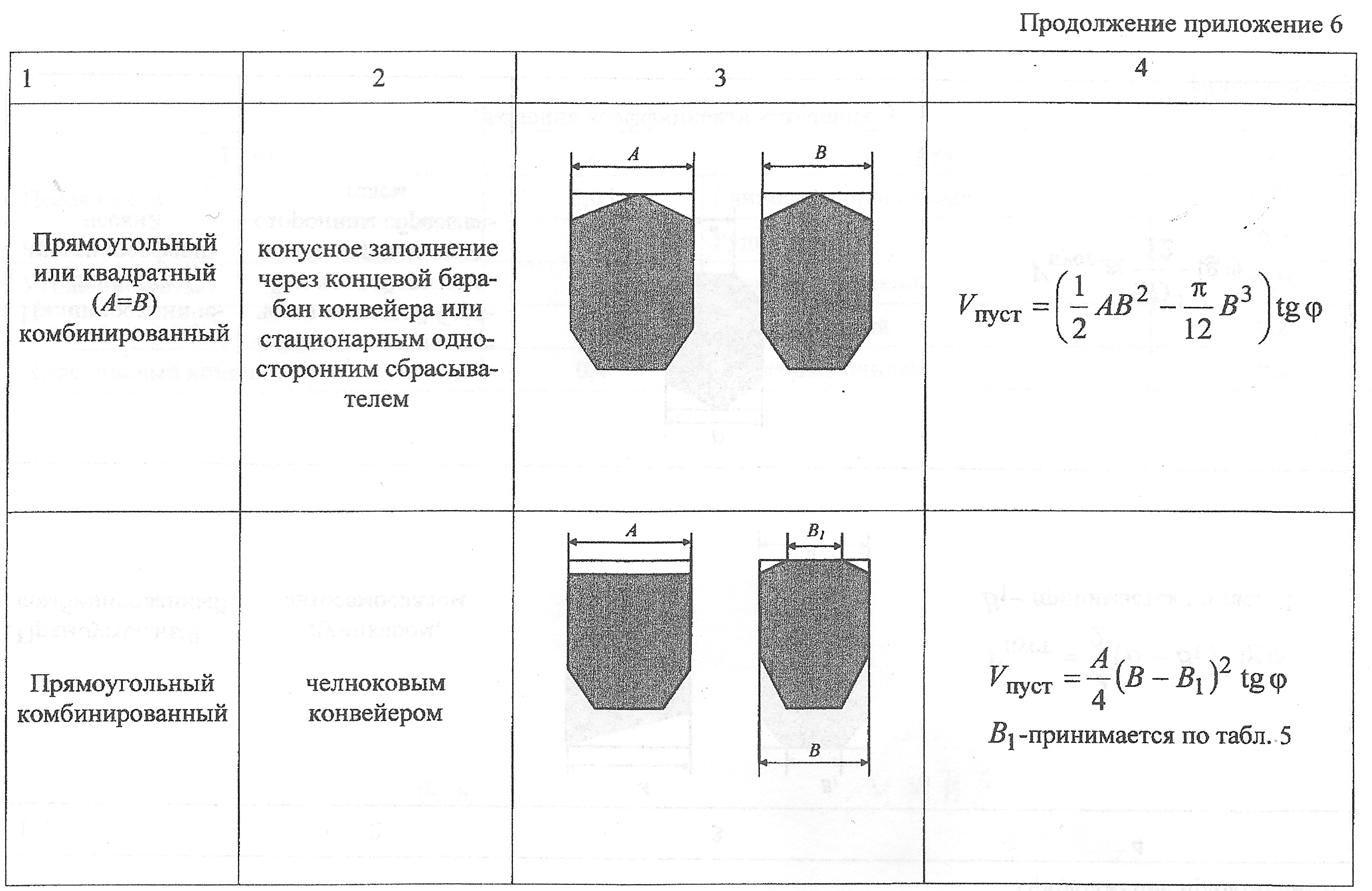 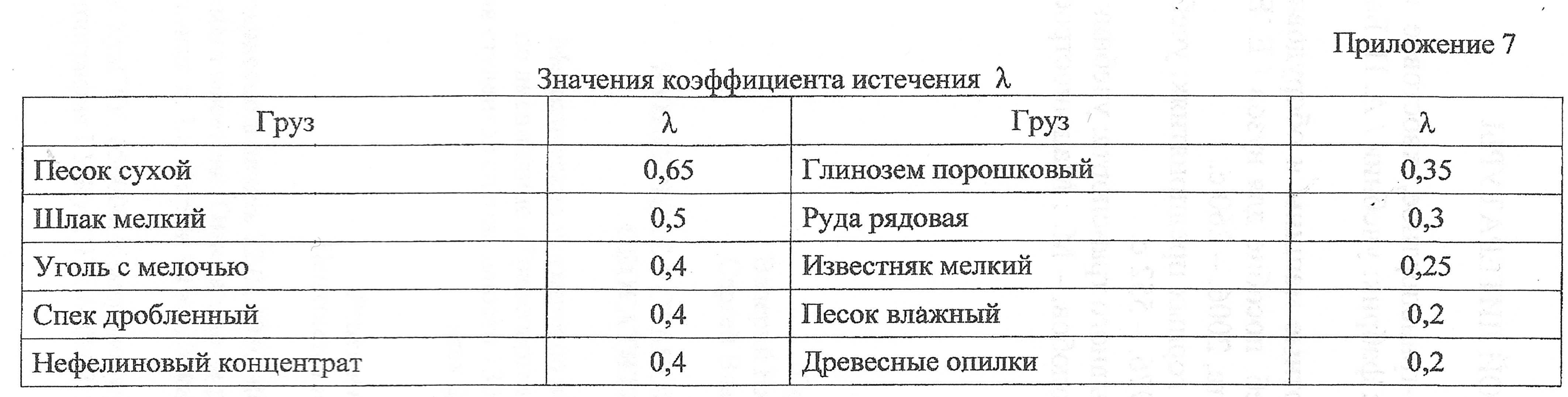 СПИСОК РЕКОМЕНДУЕМОЙ ЛИТЕРАТУРЫ1. Батаногов, А. П. Подъемно-транспортное, хвостовое и ремонтное хозяйство обогатительных фабрик : учебник / А. П. Батаногов. – М. : Недра, 1989. – 336 с.2. Шешко, Е. Е. Горнотранспортные машины и оборудование для открытых горных работ : учеб. пособие для вузов / Е. Е. Шешко. – М. : Изд-во Моск. горн, ун-та, 2006. – 260 с.3. Кузнецов, Б. А. Транспорт на горных предприятиях : учебник /
Б. А. Кузнецов. – М. : Недра, 1976. – 552 с.4. Зенков, Р. Л. Машины непрерывного транспорта : учебник / Р. Л. Зенков, И. И. Ивашков, Л. Н. Колобов. – М. : Машиностроение, 1987. – 432 с.БелАЗ 7540БелАЗ 7528БелАЗ 7547БелАЗ 75552ВС-602ВС-105Ширина (длина) кузова, мм4620370046205240780013400Грузоподъемность, т3036455560105ГрузыНасыпная
плотность
ρ, т/м3Угол естественного откоса
(в статике) φ, градСредняя величина
коэффициента трения f
по сталиСредняя величина
коэффициента трения f
по бетонуАнтрацит0,80÷0,95450,840,90Уголь каменный кусковой
(рядовой)0,80÷0,9530÷450,45÷0,800,5÷0,9Уголь бурый0,65÷0,7530÷450,90,95÷1,0Руда железная2,5÷3,545÷501,21,3÷1,4Руда марганцевая1,4÷2,045÷501,01,2Шлак0,6÷0,935÷501,01,19Щебень1,835÷450,740,8÷0,9Песок сухой1,6530÷350,80,98Известняк мелкокусковой1,2÷1,540÷450,560,7Гравий рядовой округлый1,6÷1,930÷450,80,95Тип
питателяНасыпная
плотность
ρ, т/м3Производительность
питателя VП, м3/чГабаритные размеры, мм
(длинаширинавысота)Ширина
лотка
bП, ммДлина
лоткаaП, ммПК-1,2-8,0до 1,22103100160011008001450ПК-1,2-8до 1,23203600160015008001800ПК-1,2-10до 1,242040001750150010002060ПК-1,2-12до 1,263044001950175012502500ПК-2,6-10до 2,626540001700160010001900ПК-2,6-12до 2,635043002200180012502240ПК-2,6-14до 2,665051002300180014002650ПВБ-2,4/2до 244526102580151624102055ПВА-1,5до 1,5601776147077412001200ПВ-0,5/4до 1,57042651500211051,44000ПЭВМдо 2804300220018007001800ПЛ1-30до 21203700835980400800КЛ-8до 2,627533751350139012502300КЛ-10до 2,638536161372139514002600ДРО-585до 2,815068705440604010001400ДРО-708до 2,825060003600380012502400ДРО-683до 2,830070004800400016002400ПКЛ 8-0до 1,22002780141810048281500ПЭВ3-29,5до 1,2903510124016107001800Угол естественного откоса
груза в покое φ, градУгол наклона конвейера β, градУгол наклона конвейера β, градУгол наклона конвейера β, градУгол наклона конвейера β, градУгол наклона конвейера β, градУгол наклона конвейера β, градУгол наклона конвейера β, градУгол наклона конвейера β, градУгол естественного откоса
груза в покое φ, град0–100–1011–1511–1516–1816–1819–2219–22Угол естественного откоса
груза в покое φ, градУгол наклона боковых роликов роликоопор p, градУгол наклона боковых роликов роликоопор p, градУгол наклона боковых роликов роликоопор p, градУгол наклона боковых роликов роликоопор p, градУгол наклона боковых роликов роликоопор p, градУгол наклона боковых роликов роликоопор p, градУгол наклона боковых роликов роликоопор p, градУгол наклона боковых роликов роликоопор p, градУгол естественного откоса
груза в покое φ, град203020302030203025–3026030025028523527022025530–3528032527030525529024027535–4029534028032526030025029040–45315365300365285325270310Тип сбрасывающего устройстваШирина ленты В, мШирина ленты В, мШирина ленты В, мШирина ленты В, мШирина ленты В, мШирина ленты В, мШирина ленты В, мТип сбрасывающего устройства0,650,81,01,21,41,62,0Двухбарабанная тележка–2,052,352,753,03,534,6Двухсторонний плужковый сбрасыватель1,832,032,232,5–––Челноковый конвейер В1 = 0,8Вл0,520,640,80,961,121,28–